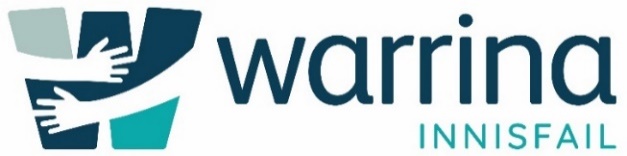 MemorandumTo:	Staff/Families/Friends/ContractorsDate:	 14 December 2022Re:	Covid 19 outbreak Update Dear All,Warrina Innisfail has confirmed positive cases of Covid 19 onsite. The facility remains on High alert. Units with confirmed positive Cases/ Red Zones are: Special Care Unit (SCU) and Sea Poy Robert (SPR). Job well done for our Team at Flexi Care Unit (FCU). The Unit is now a green zone.We welcome the ASPEN Clinical First Responder (CFR), Greg Parnell. Greg brings to Warrina Clinical skills and expertise from more than 100 outbreaks across Australia.  Greg main objective is education, support, and capacity building of staff within facility to manage and contain an infectious disease outbreak. In my absence, Greg will be supported by our team. Please note he is not the Facility IPC lead so please redirect all concerns to Care Managers.The following IPC practice remain in place:1. The screening stations remain in Nursing Home and Hostel Entrance.Screening stations remain indoors, however, please ensure that you have completed a Rapid Antigen Test (RAT) and have tested negative prior to screening.2. Rapid Antigen Test kits will be made available at the door and must be:              •  Done daily till further notice               •  Declare at the Loop Learn while screeningPlease Note: Prior to entry intoSea Poy Robert (SPR)            • You will be required to upscale the mask to P2 and N95 and eye protection.            • When attending to isolating resident, you will be required to wear Full Personal Protection Equipment.                                                                          Special Care Unit (SCU)              • Full Personal Protection Equipment at all times.                                                                         3. For all others Surgical Masks must be worn at all times, and Eye Protection when required.4. Follow hand hygiene If you have any questions, please call 0740302500. The next communication will be 15.12.22 unless the situation evolves further in the interim. Great work team I am so proud of all of you and your hard work in these trying times!!! May you all have a blessed holiday season.Kind Regard,Arishma DeviQuality Assurance and IPCL